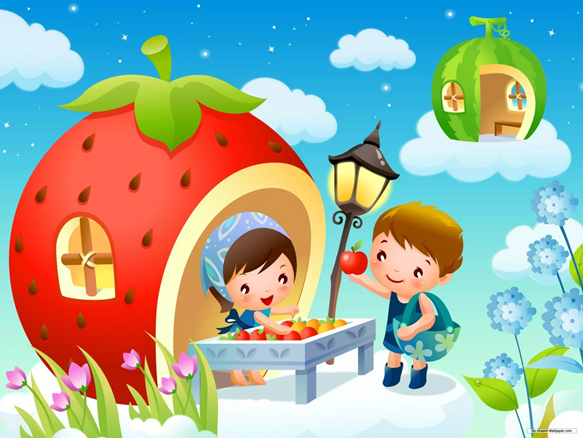 	Картотека 	театрализованных игр						Разыгрывание по ролям стихотворения «Кто как считает?»Цель: развивать интонационную выразительность речи.Используется театр картинок. Картинки-персонажи дети рисуют дома с родителями. Текст стихотворения разучивается дома. Дети делятся на две подгруппы: одна — зрители, другая — актеры, затем они меняются. Эту инсценировку можно показать на досуге родителям или детям других групп, а можно просто поиграть.Петух:              Я всех умней!Ведущий:          Кричал петух.Петух:              Умею я считать до двух!Хорек:               Подумаешь!Ведущий:          Ворчит хорек.Хорек:               А я могу до четырех!Жук:                  Я — до шести!Ведущий:          Воскликнул жук.Паук:                Я — до восьми!Ведущий:          Шепнул паук. Тут подползла сороконожка.Сороконожка: Я, кажется, умней немножкоЖука и даже паука —Считаю я до сорока.Уж:                   Ах, ужас!Ведущий:        Ужаснулся уж. Уж:                   Ведь я ж не глуп,Но почему жНет у меня ни рук, ни ног,А то и я считать бы смог!Ученик:             А у меня есть карандаш.Ему что хочешь, то задашь. Одной ногой умножит, сложит,Все в мире сосчитать он может!Игра-пантомима «Был у зайца огород»Цель:  развивать пантомимические навыки.Воспитатель читает, дети имитируют движения.Был у зайки огород,                      Зайка с радостью идет.Ровненьких две грядки.                Но сначала всё вскопает,Там играл зимой в снежки,          А потом всё разровняет,Ну а летом — в прятки.                 Семена посеет ловкоА весною в огород                         И пойдет сажать морковку.Ямка — семя, ямка — семя,И глядишь, на грядке вновьВырастут горох, морковь.А как осень подойдет,Урожай свой соберет.Игра -пантомима «Медвежата»Цель: развивать пантомимические навыки
А вот посмотрите, гора старого валежника. Ой, это берлога! А в ней спят медвежата. Но вот пригрело солнышко, растопило снег. Капельки воды просочились в берлогу. Вода попала на нос, уши, лапы медвежат.
Медвежата потянулись, фыркнули, открыли глаза и стали выбираться из берлоги. Раздвинув лапами сучья, они выбрались на поляну. Лучи солнца слепят глаза. Медвежата прикрывают лапами глазки и рычат от недовольства. Но вскоре глаза привыкли. Медвежата огляделись, понюхали носом свежий воздух и тихо разбрелись по полянке. Сколько здесь интересного! Дальше возможна импровизация.

			Игра на мышечное напряжение и расслабление
			«Деревянные и тряпичные куклы»
При изображении деревянных кукол напрягаются мышцы ног, корпуса, опущенных вдоль корпуса рук. Делаются резкие повороты всего тела вправо и влево, сохраняется неподвижность шеи, рук, плеч; ступни крепко и неподвижно стоят на полу.
Подражая тряпичным куклам, необходимо снять излишнее напряжение в плечах и корпусе; руки висят пассивно.
В этом положении нужно короткими толчками поворачивать тело то вправо, то влево; при этом руки взлетают и обвиваются вокруг корпуса, голова поворачивается, ноги также поворачиваются, хотя ступни остаются на месте. Движения исполняются по нескольку раз подряд, то в одной, то в другой форме.

             		  Игра на мышечное напряжение и расслабление
                       			 «Мельница»
Свободное круговое движение рук, описывающих большие круги вперед и вверх. Движение маховое: после быстрого, энергичного толчка руки и плечи освобождаются от всякого напряжения, описав круг, свободно падают. Движение выполняется непрерывно, несколько раз подряд, в довольно быстром темпе (руки летают, как «не свои»). Необходимо следить, чтобы в плечах не возникло зажимов, при которых сразу нарушается правильное круговое движение и появляется угловатость.

			Игра на мышечное напряжение и расслабление
		«Крылья самолета и мягкая подушка»
Поднять руки в стороны, до предела выпрямив все суставы, напрячь все мышцы от плеча до концов паль¬цев (изображая крылья самолета). Затем, не опуская рук, ослабить напряжение, давая плечам слегка опус¬титься, а локтям, кистям и пальцам — пассивно со¬гнуться. Руки как бы ложатся на мягкую подушку.

		Игра на мышечное напряжение и расслабление
				«Паровозики»
Круговые движения плечами. Руки согнуты в локтях, пальцы собраны в кулачок. Непрерывное неторопливое круговое движение плечами вверх - назад — вниз - вперед. Локти от корпуса не отводятся. Амплитуда во всех направлениях должна быть максимальной. При отклонении плеч назад напряжение усиливается, локти сближаются, голова отклоняется назад. Упражнение выполняется несколько раз без остановки. Желательно, чтобы движение плеч начиналось вверх и назад, а не вперед т.е. расширяя, а не сужая грудную клетку.

		Игра на мышечное напряжение и расслабление
			«Великаны и гномы»
Положив руки на пояс, встать пяточками вместе, носочки отведя в стороны. Не спеша подняться на полупальцы, продолжая держать пятки вместе. После короткой паузы опуститься на всю ступню, не перенося тяжесть на пятки.

		Игра на мышечное напряжение и расслабление
				«Кузнечик»
Девочка гуляла в саду и вдруг увидела большого зеленого кузнечика. Стала она к нему подкрадываться. Только протянула руки, чтобы прикрыть его ладошками, а он прыг — и вот уже стрекочет совсем в другом месте.
Выразительные движения: шею вытянуть вперед» пристальный взгляд, туловище слегка наклонить вперед, ступать на пальцы.


Разыгрывание по ролям стихотворения «Кто как считает?»
Цель: развивать интонационную выразительность речи.
Используется театр картинок. Картинки-персонажи дети рисуют дома с родителями. Текст стихотворения разучивается дома. Дети делятся на две подгруппы: одна — зрители, другая — актеры, затем они меняются. Эту инсценировку можно показать на досуге родителям или детям других групп, а можно просто поиграть.
Петух: Я всех умней!
Ведущий: Кричал петух.
Петух: Умею я считать до двух!
Хорек: Подумаешь!
Ведущий: Ворчит хорек.
Хорек: А я могу до четырех!
Жук: Я — до шести!
Ведущий: Воскликнул жук.
Паук: Я — до восьми!
Ведущий: Шепнул паук. Тут подползла сороконожка.
Сороконожка: Я, кажется, умней немножко
Жука и даже паука —
Считаю я до сорока.
Уж: Ах, ужас!
Ведущий: Ужаснулся уж.
Уж: Ведь я ж не глуп, но почему ж
Нет у меня ни рук, ни ног,
А то и я считать бы смог!
Ученик: А у меня есть карандаш.
Ему что хочешь, то задашь.
Одной ногой умножит, сложит,
Все в мире сосчитать он может!

			«Загадки без слов»
Цель: развивать выразительность мимики и жестов.
Воспитатель созывает детей:
Сяду рядышком на лавку,
С вами вместе посижу.
Загадаю вам загадки,
Кто смышленей — погляжу.
Воспитатель вместе с первой подгруппой детей садятся на модули и рассматривают иллюстрации к загадкам без слов. Дети выбирают картинки, которые могут загадать, не произнося ни слова. Вторая подгруппа в это время располагается в другой части зала.
Дети первой подгруппы без слов, с помощью мимики и жестов изображают, например: ветер, море, ручеек, чайник (если сложно, то: кошку, лающую собаку, мышь и т.д.). Дети второй подгруппы отгадывают. Затем загадывает вторая подгруппа, а отгадывает — первая.«Веселый Старичок-Лесовичок»ЦЕЛЬ: пользоваться разными интонациями.Воспитатель читает стихотворение, Старичок-Лесовичок произносит свои слова по тексту с разной интонацией, дети повторяют.Воспитатель: Жил в лесу старичок маленького ростаИ смеялся старичок чрезвычайно просто:Старичок-Лесовичок:Ха-ха-ха да хе-хе-хе,Хи-хи-хи да бух-бух-бух!Бу-бу-буда бе-бе-беДинь-динь-динь да трюх-трюх!Воспитатель:Раз, увидя паука, страшно испугался,Но, схватившись за бока, громко рассмеялся:Старичок-Лесовичок:Хи-хи-хи да ха-ха-ха,Хо-хо-хода гуль-гуль-гуль!го-го-го да буль-буль-буль.'Воспитатель:А увидя стрекозу, страшно рассердился,Но от смеха на траву так и повалился:Старичок-Лесовичок:Гы-гы-гы да гу-гу-гу,го-ro-ro да бах-бах-бах!Ой, ребята, не могу!Ой, ребята, ах-ах-ах!(Д.Хармс) Игра проводится несколько раз.
					«Телефон»
Цель: развивать фантазию, диалогическую речь.
Петрушки на загадка:
Поверчу волшебный круг —
И меня услышит друг.
Что ЭТО? (Телефон.)
Петрушка приглашает по два человека от каждой команды, особенно тех, кто любит беседовать по телефону. Для каждой пары предлагается ситуация и тема для разговора. Пара составляется из членов противоположных команд.
1. Поздравить с днем рождения и напроситься в гости.
2. Пригласить на спектакль человека, который не любит ходить в театр.
3. Вам купили новые игрушки, а вашему другу хочется в них поиграть.
4. Вас обидели, а друг вас утешает.
5. Ваш друг (подруга) отнял любимую игрушку, а теперь извиняется.
6. У вас именины

Проговаривание диалога с различными интонациями
Ребенок: Мед в лесу медведь нашел...
Медведь: Мало меду, много пчел!
Диалог проговаривается всеми детьми. Воспитатель помогает найти нужную интонацию.
Пантомима
Дети одной команды с помощью пантомимы показывают предмет (поезд, утюг, телефон, гриб, дерево, цветок, пчела, жук, заяц, собака, телевизор, кран, бабочка, книга). Дети другой команды угадывают.				«Зверята»ЦЕЛЬ: Формировать у детей навыки звукоподражания.Ход игры:Воспитатель раздает детям шапочки зверей и говорит: «Я буду читать стихотворение о разных животных, а те дети, на ком надета такая шапочка, будут изображать, как эти животные разговаривают».Все пушистые цыплятки,Любопытные ребятки.Мама спросит: «Где же вы?»Цыплята скажут: «Пи-пи-пи!»Курочка-хохлатушка по двору гуляла,Деток созывала: «Ко-ко-ко, ко-ко-ко,Не ходите далеко!»Ходит по двору петух,Аж захватывает дух.Как увидит он зерно,Закричит: «Ку-ка-ре-ку!»Вышел котик погулять,Решил цыпленка напугать.Стал подкрадываться сразуИ мяукнул громко: «Мяу!»Ловко прыгает лягушка,У ней толстенькое брюшко,Выпученные глаза,Говорит она: «Ква-ква!»Конкурс лентяев ПальмаЦель:- Развивать умение пользоваться жестами.-  Развивать двигательные способности детей, ловкость, подвижность.-Упражнять в попеременном напряжении и расслаблении основных групп мышц. - Развивать умение равномерно двигаться по площадке, не сталкиваясь друг с другом.- Уметь произвольно реагировать на звуковой сигнал.Игра: «Как варили суп» на имитацию движенийЦель: 	развивать воображение и пантомимические навыки.Правой рукою чищу картошку, шкурку снимаю с нее понемножку.Держу я картошку левой рукою, картошку верчу и старательно мою.Ножом проведу по ее серединке, разрежу картошку на две половинки.Правой рукою ножик держу и на кусочки картошку крошу.Ну, а теперь зажигаю горелку, сыплю в кастрюлю картошку с тарелки.Чисто помою морковку и лук, воду стряхну с потрудившихся рук.Мелко нарежу лук и морковку, в горсть соберу, получается ловко.Теплой водой горстку риса помою, ссыплю в кастрюлю рис левой рукою.Правой рукою возьму поварешку, перемешаю крупу и картошку.Крышку возьму я левой рукою, плотно кастрюлю я крышкой закрою.Варится супчик, бурлит и кипит. Пахнет так вкусно! Кастрюлькапыхтит.Ну вот, супчик готов. «Угощайте» друг друга! (включается русская народная плисовая). Дети и взрослые воображаемыми половниками разливают суп-похлебку в воображаемые тарелки и «едят».— Подкрепились? А теперь каждый помоет за собой тарелку.Дети открывают воображаемый кран, моют тарелки, ложки, закрывают воду, вытирают руки.

Игра: «У зеркала». Ролевая гимнастика у зеркала.
Цель: совершенствовать образные исполнительские умения. Развивать творческую самостоятельность в передаче образа.
1) Нахмуриться, как:
а) король,
б) ребенок, у которого отняли игрушку,
в) человек, скрывающий улыбку.
2) Улыбнуться, как:
а) вежливый японец,
б) собака своему хозяину,
в) мать младенцу,
г) младенец матери,
д) кот на солнце.
3) Сесть, как:
а) пчела на цветок,
б) наказанный Буратино,
в) обиженная собака,
г) обезьяна, изображавшая вас,
д) наездник на лошади,
е) невеста на свадьбе.«ПРЕВРАЩЕНИЕ ПРЕДМЕТА»Цель. Развивать чувство веры и правды, смелость, сообразительность, воображение и фантазию.Ход игры.Предмет кладется на стул в центре круга или передается по кругу от одного ребенка к другому. Каждый должен действовать с предметом по-своему, оправдывая его новое предназначение, чтобы была понятна суть превращения. Варианты превращения разных предметов:а) карандаш или палочка — ключ, отвертка, вилка, ложка, шприц, градусник, зубная щетка, кисточка для рисования, дудочка, расческа и т.д.;б) маленький мячик — яблоко, ракушка, снежок, картошка, камень, ежик, колобок, цыпленок и т.д.;в) записная книжка — зеркальце, фонарик, мыло, шоколадка, обувная щетка, игра.Можно превращать стул или деревянный куб, тогда дети должны оправдывать условное название предмета.Например, большой деревянный куб может быть превращен в королевский трон, клумбу, памятник, костер и т.д.Король (вариант народной игры)Цель. Развивать действия с воображаемыми предметами, умение действовать согласованно.Ход игры. Выбирается с помощью считалки на роль короля ребенок. Остальные дети — работники распределяются на несколько групп (3 — 4) и договариваются, что они будут делать, на какую работу наниматься. Затем они группами подходят к королю.Работники.        Здравствуй, король!Король.        Здравствуйте!Работники.        Нужны вам работники?Король.        А что вы умеете делать?Работники.        А ты отгадай!Дети, действуя с воображаемыми предметами, демонстрируют различные профессии: готовят еду, стирают белье, шьют одежду, вышивают, поливают растения и т.п. Король должен отгадать профессию работников. Если он сделает это правильно, то догоняет убегающих детей. Первый пойманный ребенок становится королем. Со временем игру можно усложнить введением новых персонажей (королева, министр, принцесса и т.п.), а также придумать характеры действующих лиц (король — жадный, веселый, злой; королева — добрая, сварливая, легкомысленная).«Игра с пальчиками»ЦЕЛЬ: приобщать детей к театрализованной деятельности;учить их сочетать слова с движениями.Оборудование: куклы пальчикового театра.Ход игры:Ребенку надеваются на пальцы головки мальчиков и девочек. Воспитатель берет руку ребенка и играет с его пальчиками, приговаривая:Пальчик-мальчик,Где ты был?С этим братцем в лес ходил,С этим братцем кашу ел,С этим братцем песню пел.Этот пальчик — дедка,Этот пальчик — бабка,Этот пальчик — папенька,Этот пальчик — маменька,Этот — наш малыш,Зовут его ... (называет имя ребенка).				Игра « Подбери рифму» Цель: -развивать чувство рифмы.Волшебник задает рифмы по очереди :Кочка — бочка, строчка, дочка, точка...Картошка — матрешка, морошка, кошка...Печь — меч, течь, лечь...Лягушка — квакушка, подружка, кружка...Зайчик — пальчик, мальчик...Мышь — тишь, камыш, шуршишь...Кошка — мошка, блошка, плошка...Крючок — сучок, бачок, молчок, пятачок...Снежинка — пушинка, пружинка... Игра-пантомима «Нос, умойся!» (по стихотворению Э.Мошковской)  Цель: развивать инициативность пантомимические навыки.Волшебник произносит слова стихотворения, дети имитируют движения. Кран, откройся! Нос, умойся!        Шейка, мойся хорошенько! Мойтесь сразу, оба глаза!                 Мойся, мойся, обливайся!Мойтесь, уши, мойся, шейка!        Грязь, смывайся, грязь, смывайся! Разыгрывание по ролям стихотворения «Кузнечик».Цель: побуждать к активному участию в инсценировке.Ведущий:         Выскочил кузнечик из травы на кочку.Постучал кузнечик звонким молоточком. Кузнечик:          Молоточек тук да тук! Кто травинку клонит?Лезет жук, лезет жук, охает и стонет! Жук:                  Ох, кузнечик, выручай, хоть просить неловко!Сам не знаю где и как лопнула подковка.Без подковки мне не жить, так пекут мозоли.Ни работать, ни ходить, хоть кричи от боли! Кузнечик:        Это дело не беда! Подними-ка ногу!Молоточек тук да тук! Получай подковку, жук!(Появляется комар.)Комарик:          Я, комар, несчастней всех, прямо сбился с толку!Поломал я, как на грех, острую иголку! Кузнечик:          Пусть меня не просит тот, кто чужую кровь сосет!Ты из кузницы моей убирайся поскорей!(Комар улетает. Появляется сороконожка.) Сороконожка: Ой, кузнечик, помоги! Ножка треснула немножко.Я осталась без ноги, вот беда какая!Кузнечик:          Ножка ножкой, но какая?Сороконожка: Кажется, сороковая.Ведущий:          Тук-тук, тук да тук! Это дело добрых рук.Ножка целая опять. Сороконожка: Можно больше не хромать! Все дружно:     Молоточек вновь играет, наковаленка поет!Всем кузнечик помогает, быстро помощь подает! По возможности разыгрывать сценку нужно обеим подгруппам детей. После инсценировки необходимо обсудить, что получилось, над чем нужно поработать.
«Возьмем Мишку на прогулку»ЦЕЛЬ: развивать предметно-игровые действия; формировать сопровождающую речь.Оборудование: медвежонок, санки, кроватка, стульчик, комплект одежды для медвежонка (брюки, валенки, пальто, шапка).Ход игры:Педагог сидит за столом перед детьми. Здесь же, на кукольном стульчике, лежит одежда мишки. Педагог, читая стихотворение, не спеша, одевает мишку. Последнее слово в каждой строчке досказывают дети.Я надену Мишке теплые ...штанишки.Теплые... штанишки я надену Мишке.Валенки-малышки я надену... Мишке.Так, так и вот так — валенки-малышки.Я надену... Мишке валенки-малышки,Я надену... Мишке красное... пальтишко,Красное ... пальтишко я надену... Мишке.А когда иду гулять, надо шапку надевать.Мишку мы возьмем...гулять,Будем в саночках ... катать!Педагог усаживает одетого мишку в игрушечные санки. Когда дети пойдут на прогулку, они возьмут его с собой.«Пришел Мишка с прогулки»ЦЕЛЬ: развивать предметно-игровые действия; формировать сопровождающую речь.Оборудование: медвежонок, санки, кроватка, стульчик, комплект одежды для медвежонка (брюки, валенки, пальто, шапка)Ход игры:Дети сидят на стульчиках. Перед ними за столомпедагог. На столе стоят санки с одетым медвежонком. Педагог, обращаясь к детям, говорит:Мишенька ходил гулять,Он устал и хочет спать.Дети с Мишенькой гуляли,Мишку в саночках катали.Педагог раздевает медвежонка и аккуратно складывает его одежду на игрушечный стульчик.Мишка наш ходил ... гулять,Шапку с Мишки надо ... снять.А теперь пальтишкоЯ снимаю с ... Мишки.Так, так и вот так —Я снимаю с ... Мишки.Мишка наш ходил ... гулять,Валеночки надо... снять.Теплые ... штанишкиЯ снимаю с ... Мишки.Так, так и вот так —я снимаю с ... Мишки.Мишка наш ходил ... гулять,Он устал и хочет ... спать.Вот его кроватка,Будет спать он ... сладко.Баю-бай! Баю-бай!Спи, Мишутка,... баю-бай!				«Поиграем. — угадаем.» Цель:развивать пантомимические навыки.Петрушка созывает детей: Что вы знаете, ребятки, Про мои стихи-загадки? Где отгадка, там конец. Кто подскажет — молодец!Дети рассаживаются полукругом возле Петрушки. Петрушка загадывает и показывает пантомимикой загадки. Важно по двору ходил с острым клювом крокодил,Головой весь день мотал, что-то громко бормотал.Только это, верно, был никакой не крокодил, А индюшек верный друг. Угадайте — кто? (Индюк.)(Включается грамзапись. Дети, изображая индюка, ходят по всему залу, высоко поднимая ноги, прижав руки к туловищу, издавая звуки — уо, уо, уо, Трясут головой, болтая в это время языком во рту.)Да, индюк. Признаться, братцы, трудно было догадаться! С индюком случилось чудо — превратился он в верблюда! Стал он лаять и рычать, по земле хвостом стучать.Я запутался, однако , он  верблюд и ли ...? (Собака.)(Включается грамзапись, дети изображают собаку: лают, рычат, бегают на четвереньках и «вертят хвостом».)Не зовут ее Шавкой, и не спит она под лавкой,А  глядит она в окошко и мяукает Как... (Кошка.)(Под музыкальльное сопровождение дети изображают кошек: они передвигаются на четвереньках плавно, мяукают, мурлыкают, «умываются» лапкой, шипят и  фыркают, показывают «когти».)Верно, верно угадали, будто где ее видали!А теперь давайте с вами в лес поедем за грибами.(дети рассаживаются на воображаемую машину и, произнося различные звуки, имитируют движение на машине.) Тр-р-р, приехали! Посмотрите-ка, ребята, тут лисички, там опята,Ну а это на полянке  ядовитые... (Поганки.)(дети расходятся по залу  («лесу») и собирают «грибы» (муляжи).)Стойте. стойте! Что я вам наговорил! Какие грибы? Ведь за окном зима! Зимой грибы растут в лесу? А что растет в лесу зимой? (Сугробы.)             «Бабушка Маланья»ЦЕЛ:. развивать внимание, воображение, находчивость, умение создавать образы с помощью мимики, жеста, пластики.Ход игры.Дети берутся за руки и идут по кругу, в центре которого — водящий; дети поют потешку и выполняют движения.У Маланьи, у старушки,           (Идут по кругу и поют.)Жили в маленькой избушкеСемь дочерей,Семь сыновей,Все без бровей!                          (Останавливаются и с по-С такими глазами,                    мощью мимики и жестов изо-С такими ушами,                      бражают то, о чем говорит-С такими носами,                     ся в тексте.)С такими усами,С такой головой,С такой бородой...Ничего не ели,                          (Присаживаются на корточ-Целый день сидели.                  ки и одной рукой подпираютНа него (нее) глядели,              подбородок.)Делали вот так...                       (Повторяют за ведущим лю-бой жест.)«Игра «Кто там?».ЦЕЛЬ: развивать воображение, речевые навыки.Описание: предложить ребенку поиграть в игру «Кто пришел?». Выйти за дверь, постучать: «Тук-тук-тук». - «Кто там?» Изобразить какое-нибудь животное, например:- Это я, корова. Му-у-у.- Заходи, корова. Здравствуй, корова. Откуда, ты, корова, идешь?Поменяться ролями с ребенком, поочередно представляя различных зверей, людей, сказочных персонажей. Попытаться вести диалог с простыми вопросами и ответами.«Кто как говорит?»На лугу паслась корова: Му-у, му-у.Полосатый шмель летел: З-з-з, з-з-з.Летний ветерок подул: Ф-ф-ф, ф-ф-ф.Колокольчик зазвенел: Динь, динь, динь.Стрекотал в траве кузнечик: Тр-р-р, тц-с-с.Еж колючий пробегал: Пх-пх-пх.Птичка маленькая пела: Тиль-ль, тиль-ль.И сердитый жук жужжал: Ж-ж-ж, ж-ж-ж.«КРУГОСВЕТНОЕ ПУТЕШЕСТВИЕ»Цель. Развивать умение оправдывать свое поведение, развивать веру и фантазию, расширять знания детей.Ход игры.Детям предлагается отправиться в кругосветное путешествие. Они должны придумать, где проляжет их путь — по пустыне, по горной тропе, по болоту, через лес, джунгли, через океан на корабле — и соответственно изменять свое поведение.«ОДНО И ТО ЖЕ ПО-РАЗНОМУ»Цель. Развивать умение оправдывать свое поведение, свои действия нафантазированными причинами (предлагаемыми обстоятельствами), развивать воображение, веру, фантазию.Ход игры.Детям предлагается придумать и показать несколько вариантов поведения по определенному заданию: человек «идет», «сидит», «бежит», «поднимает руку», «слушает» и т.д.Каждый ребенок придумывает свой вариант поведения, а остальные дети должны догадаться, чем он занимается и где находится. Одно и то же действие в разных условиях выглядит по-разному.Дети делятся на 2—3 творческие группы, и каждая получает определенное задание.I группа — задание «сидеть». Возможные варианты:а) сидеть у телевизора;б) сидеть в цирке;в) сидеть в кабинете у зубного врача;г) сидеть у шахматной доски;д) сидеть с удочкой на берегу реки и т.п.II группа — задание «идти». Возможные варианты:а) идти по дороге, вокруг лужи и грязь;б) идти по горячему песку;в) идти по палубе корабля;г) идти по бревну или узкому мостику;д) идти по узкой горной тропинке и т.д.III группа — задание «бежать». Возможные варианты:а) бежать, опаздывая в театр;б) бежать от злой собаки;в) бежать, попав под дождь;г) бежать, играя в жмурки и т.д.IV группа — задание «размахивать руками». Возможные варианты:а) отгонять комаров;б) подавать сигнал кораблю, чтобы заметили;в) сушить мокрые руки и т.д.V  группа — задание «Ловить зверюшку». Возможные варианты:а) кошку;б) попугайчика;в) кузнечика и т.д.
«Дерево».ЦЕЛЬ: активизировать речь, побуждая, использовать в речи предлоги.Описание: педагог читает стихотворение, показывая рукой: высоко - на, внизу - под. Предложить ребенку рассказать, что еще бывает «на...» и «под...».Высоко на небе - облака,А внизу - под облаком - река.Высоко на дереве - листочки,А внизу, под деревом, - цветочки. «Повтори за мной».Цель: развивать речь, внимание.Описание: предложить ребенку повторить рифмованные строки.Птичка прилетела, песенку мне спела.Девочка проснулась, сладко потянулась.Солнышко садится, Маша спать ложится и т. д.После многократного повторения делать паузу перед последним словом, даже когда читаются новые рифмовки:Маленький зайчишка не читает... (книжки).Игра «Еж - отец, ежиха - мать».Цели: развивать речь; познакомить с основами формообразования имен существительных.Описание: предложить ребенку изобразить различных животных, при этом напевая или приговаривая текст:Если папа - серый слон,Мамочка - слониха!А ребенок, а ребенок –Маленький слоненок!Если папа - еж колючий,Мамочка - ежиха.А колючего мальчонкуНазывают все ежонком.Если папой будет конь,Мамой будет лошадь.Знаешь ли, что их ребенок –Список литературы для  работы по театрализованной деятельности в детском саду.1. Антипина А.Е. Театрализованная деятельность в детском саду. - М.: ТЦ Сфера, 2006.2. Гуськова А.А. Развитие речевого дыхания детей 3-7 лет. – М.: ТЦ Сфера, 2011.3. Зинкевич-Евстигнеева Т.Д. Тренинг по сказкотерапии. СПб.: Речь, 2005.4. Иванова Г.П. Театр настроений. Коррекция и развитие эмоционально-нравственной сферы у дошкольников. - М.: “Скрипторий 2003”, 2006.5. Калинина Г. Давайте устроим театр! Домашний театр как средство воспитания. – М.: Лепта-Книга, 2007.6.Караманенко Т.Н. Кукольный театр – дошкольникам.- М.: Просвещение, 1969.7.Карпов А.В. Мудрые зайцы, или Как разговаривать с детьми и сочинять для них сказки. – СПб.: Речь, 2008.8. Лаптева Е.В. 1000 русских скороговорок для развития речи. – М.: Астрель, 2013.9. Маханева М.Д. Театрализованные занятия в детском саду. -  М.: ТЦ Сфера, 2001.10. Минаева В.М. Развитие эмоций дошкольников. Занятия, игры.. – М.: АРКТИ, 2001.11.  Петрова Т.И., Сергеева Е.Л., Петрова Е.С. Театрализованные игры в детском саду. - М.: Школьная пресса, 2000.12. Рахно М.О. Домашний кукольный театр. -  Ростов н/Д.: Феникс, 2008.13. Рымалов Э. Бумажный кукольный театр. - М.: Мнемозина, 1995